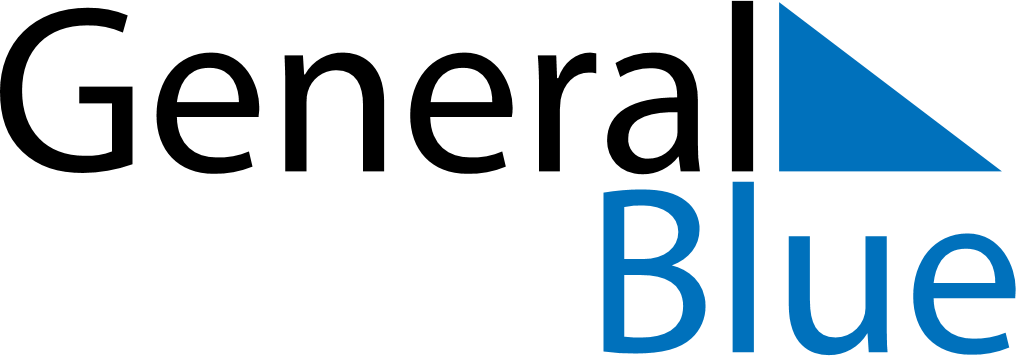 April 2026April 2026April 2026April 2026April 2026April 2026MoldovaMoldovaMoldovaMoldovaMoldovaMoldovaMondayTuesdayWednesdayThursdayFridaySaturdaySunday123456789101112Easter Sunday13141516171819Easter Monday20212223242526Memorial Day27282930NOTES